         КАРАР                                                                 ПОСТАНОВЛЕНИЕ              31 июль 2019 й.                              №86                   31 июля 2019 г.О выделении специальных мест для вывешивания и расклейки предвыборных печатных агитационных материалов по выборам в депутаты Совета сельского поселения Арслановский сельсовет двадцать восьмого созыва  на территории сельского поселения Арслановский сельсовет муниципального района Чишминский район Республики Башкортостан______________________________________________________________Руководствуясь статьей 54 Федерального Закона «Об основных гарантиях избирательных прав и права на участие в референдуме Российской Федерации», статьей 67 Кодекса Республики Башкортостан о выборах ПОСТАНОВЛЯЕТ:        Выделить следующие места для вывешивания и расклейки предвыборных печатных агитационных материалов по выборам в депутаты Совета сельского поселения Арслановский сельсовет двадцать восьмого созыва  на территории сельского поселения Арслановский сельсовет муниципального района Чишминский район Республики Башкортостан в населенных пунктах сельского поселения.Избирательный участок № 3314   - стенд для размещения информационных материалов  в здании Администрации      сельского поселения Арслановский сельсовет- у входа в магазин ООО «Кооператор»- у входа в магазин ООО «Аврора»- у входа в магазин   ООО «Оценка и право»Избирательный участок № 3315-   у входа в магазин ИП Байков-  у входа в магазин в магазин  «Виктория»Избирательный участок № 3316- доска объявлений в СДК с.Аминево- у входа в магазин  «Дамир»Глава сельского поселенияАрслановский сельсовет                                                             Г.М.АминеваБашКортостан РеспубликаһыШишмӘ районыМУНИЦИПАЛЬ РАЙОНЫныңАРЫСЛАН АУЫЛ СОВЕТЫауыл биЛӘмӘһе хакимиӘте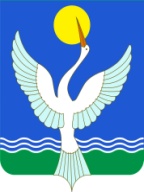 АДМИНИСТРАЦИЯСЕЛЬСКОГО ПОСЕЛЕНИЯарслановский сельсоветМУНИЦИПАЛЬНОГО РАЙОНАЧишминскИЙ районРЕСПУБЛИКИ БАШКОРТОСТАН